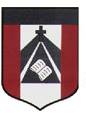 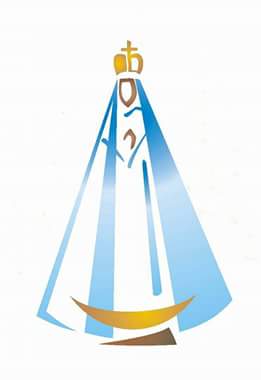  Instituto Parroquial Nuestra Señora del Valle
“María, madre del pueblo, esperanza nuestra” 
(Lc. 24, 15)ESPACIO: CATEQUESIS Plazo de entrega de las actividades: hasta el jueves 18 de junio Ante cualquier confusión o dificultad, no duden en consultar vía email. Los alumnos de 6to grado “B” deben enviar las actividades al email: nmontes@institutonsvallecba.edu.ar (SEÑO NADIA)Los alumnos de 6to grado “A” deben enviar las actividades al email: mimiranda@institutonsvallecba.edu.ar (SEÑO MIRTA)UNIDAD 2: LA MISIÓN: CONSTRUIR EL REINO.ENCUENTRO 5: ¡EL REINO YA ESTÁ ENTRE NOSOTROS! Intencionalidad de encuentro: Identificar que los gestos, las acciones y los milagros de Jesús inauguran el Reino en la Tierra y es Él quien nos llama a los creyentes a cuidarlo y seguirlo.MOMENTO INICIAL:Leemos el texto de la página 30 ¿Por qué Martín dice la frase “El propósito de la huerta era sembrar una semillita más”? ¿A qué hace referencia el término semillas? ¿Qué diferencia hay entre hablar y hacer? MOMENTO DE TRABAJO: Respondé ¿Qué significa tener coherencia entre el “decir” y el “hacer”?Trabajamos en el punto 2 de la página 30. Resolvé los puntos 3 y 4 de la página 31. Trabajar en los puntos 5 de la página 32 y punto 7 de la página 33. 